Муниципальное дошкольное образовательное учреждение детский сад общеразвивающего вида №46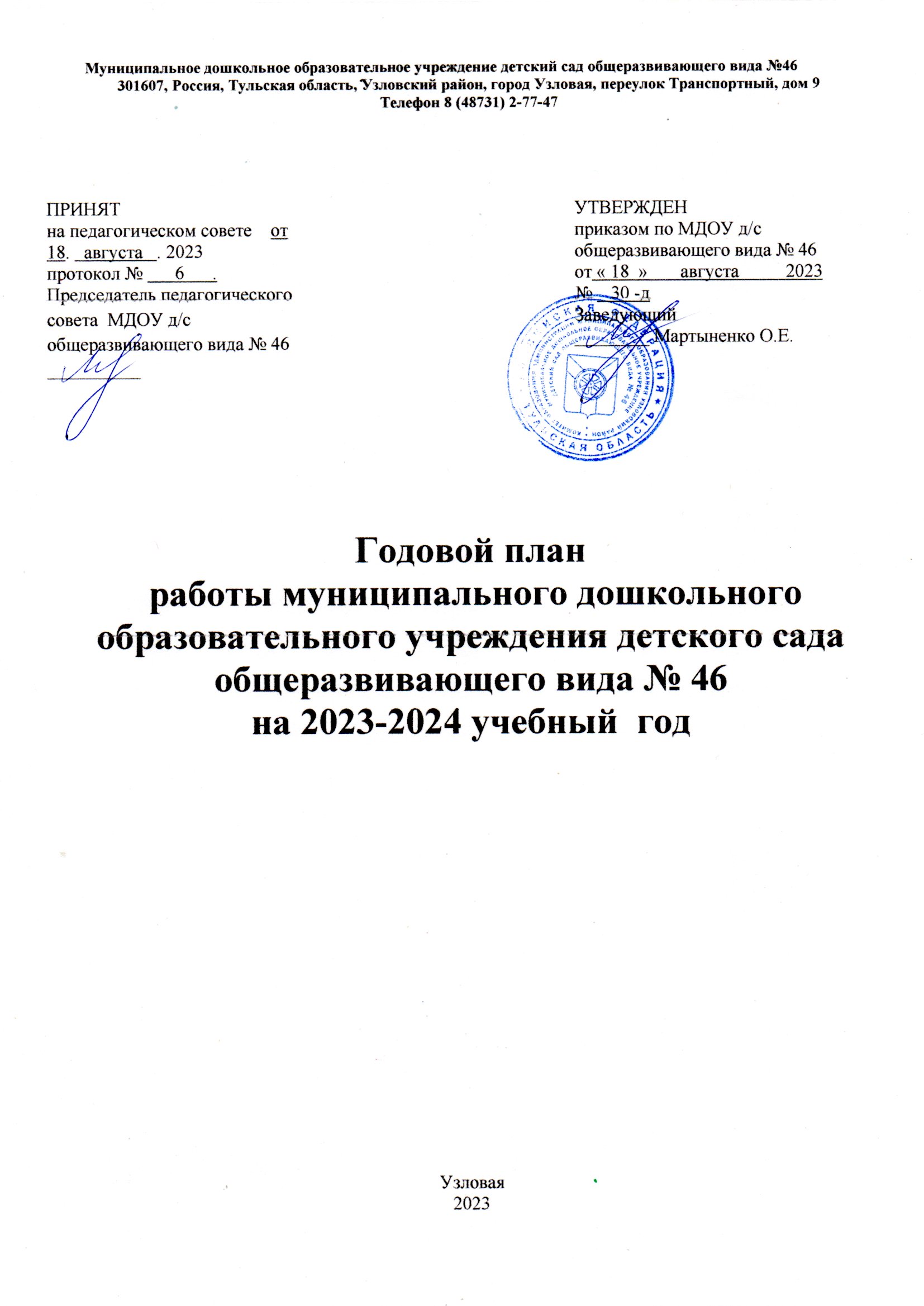 301607, Россия, Тульская область, Узловский район, город Узловая, переулок Транспортный, дом 9Телефон 8 (48731) 2-77-47Годовой план работы муниципального дошкольного образовательного учреждения детского сада общеразвивающего вида № 46на 2023-2024учебный  годУзловая2023Содержание.. Анализ итогов выполнения годового плана на 2022-2023 год. Годовой план воспитательно-образовательной работы на 2023-2024 учебный годЗадачи на 2023-2024учебный  годАналитическая деятельностьНормативно-правовая деятельностьМетодическая работаПедагогический советМетодический совет Медико-педагогический советСеминарыМультимедийный салонКонсультации,Творческая группаКоллективные просмотрыСамообразование педагоговТрадиции в жизни детского садаТеатральные постановки, выставки	Аттестация педагоговМетодический часПовышение квалификации педагогов ДОУОрганизация работы по преемственности с семьейОбщие родительские собранияГрупповые родительские собранияРабота с родителями детей с ОВЗРабота с родителямиРабота совета родителейОрганизация работы по преемственности со школой	Административно-хозяйственная работаОбщее собрание ДОУСовещание при заведующей	Административный советФинансово-хозяйственная деятельностьКонтрольная деятельностьРабота с обслуживающим персоналомМероприятия по профилактике детского дорожно-транспортного травматизмаОрганизационно-методическая работа по реализации АООПМуниципальное дошкольное образовательное учреждение детский сад общеразвивающего вида №46 сдан в эксплуатацию в 1968 году,  Деятельность МДОУ по осуществлению дошкольного образования регламентируется лицензией № 0133/02851 Серия 71Л02 № 0000071 выданной Министерством образования Тульской области 12.11.2015г. бессрочноМуниципальное  дошкольное образовательное учреждение детский сад общеразвивающего вида №46 представляет весь спектр образовательных услуг дошкольного воспитания. Медико-педагогические условия, развивающая среда позволяют осуществлять полноценное физическое, художественно-эстетическое, личностное и интеллектуальное развитие ребенка, обеспечивают сохранение и укрепление здоровья детей.МДОУ осуществляет образовательный процесс по приоритетным художественно-эстетическому, физическому и социально-личностному направлению развития детей.  В ДОУ функционируют шесть возрастных  групп:первая младшая группавторая младшая группа средняя группастаршая группаподготовительная группа «А»подготовительная группа «Б». Фактическая наполняемость ДОУ на 1 сентября — 130  детей. Кадровая характеристикаПедагогический стаж педагогов1 БлокЭффективность и действенность внутрисадовского управления.Управление образовательным учреждением  осуществляется в соответствии с законодательством Российской Федерации с учетом особенностей, установленных Федеральным законом  от 29.12.2012 N 273-ФЗ (ред. от 21.07.2014) «Об образовании в Российской Федерации».Внутрисадовская система управления представляет собой стабильную целостную систему управления, направленную на развитие дошкольного учреждения.Управление образовательным учреждением осуществляется на основе сочетания принципов единоначалия и коллегиальности.Единоличным исполнительным органом образовательного учреждения  является руководитель образовательного учреждения (заведующий).Заведующий  - осуществляет общее руководство и сбор информации для формирования социального заказа детскому саду и его выполнение  (информацию о заказчиках: родителях и школе, их потребностях и удовлетворенности в услугах ДОУ); оценку кадрового обеспечения и др.	Заместитель заведующего по воспитательной и методической работе проводит педагогический мониторинг (отслеживание соответствия состояния и результатов образовательного процесса в дошкольном учреждении государственным стандартам: качество реализуемых программ воспитания и обучения детей и ее выполнение; взаимоотношение взрослых и детей; предметно-развивающая среда; другие показатели образовательного процесса: уровень развития детей в разных видах деятельности в соответствии с установленной «Зоной ближайшего развития) каждого ребенка, готовность его к обучению в школе и др.).Постоянно действующими коллегиальными органами управления в МДОУ являются: Общее собрание работников, Педагогический совет, Совет родителей, Административный совет В соответствии с Уставом МДОУ высшим органом самоуправления в детском саду является Общее собрание МДОУ. В истекшем учебном году на его обсуждение выносились вопросы:- охрана труда (нормативные документы)- подведение итогов за год-знакомство сотрудников с запланированной деятельностью на 2022-2023годВ дошкольном учреждении развиваются демократия и самоуправление через делегирование полномочий, что в большей мере привлекает к управленческой деятельности  воспитателей. Механизм управления нацелен на обеспечение единства действий, координации и согласованности всех субъектов образовательного процесса: детей, родителей и педагогов, а также на стимулирование деятельности сотрудников. Создана атмосфера, в которой приоритет отдается гуманным отношениям, доверию, возможностям личного роста.Ответственность и  самосознание педагогов находится на высоком уровне. Отношения в коллективе базируются на взаимопомощи, взаимовыручке, взаимоподдержке. Каждый воспитатель считается с мнением коллектива, нет педагогов, которые не переживали бы за работу всего учреждения. Высоко поставлена работа с младшим обслуживающим персоналом. Здесь также прослеживается способность к самоуправлению, работники стараются проявлять инициативу.Проводимые административные совещания при заведующей позволили  оценить в полном объеме и скоординировать работу сразу всех подразделений детского сада.Важным аспектом в управлении, как и прежде, является педагогический совет, разнообразные формы проведения которого активизировали работу педагогов разных уровней.Достаточно высокий образовательный потенциал воспитателей, профессиональная компетентность, оптимальное сочетание опытных и молодых педагогов, наличие комфортных условий в МДОУ позволили успешно решать поставленные задачи. В течение всего года на заседаниях педагогического совета, велась интенсивная работа, направленная на то, чтобы каждый участник трудового процесса осознал свой вклад в достижение поставленных целей. Их работа строилась на принципах управления, направленных на развитие мотивационно-целевой потребности к саморазвитию и самосовершенствованию педагогов и была призвана побуждать сотрудников проявлять инициативу в постоянном улучшении качества деятельности дошкольного учреждения.     Улучшилась подготовка  педагогов к педагогическим советам, они стараются показать свои знания, подобрать необходимый новый материал. Наиболее активно принимали участие в работе педагогического совета педагоги: Илюшина Л.Н., Симонова Т.А, Кутикина Н.В..В 2022-2023  учебном году педагогический совет успешно решал вопросы по темам:«Современные подходы к патриотическому воспитанию в ДОУ»««Инновационные образовательные технологии в ДОУ, как условие повышения качества образования современных детей в условиях реализации ФГОСДО» «Инновационные технологии и нетрадиционные формы работы в практике работы ДОУ для детей с ОВЗ»«Использование инновационных технологий в образовательной деятельности по речевому развитию детей дошкольного возраста в контексте ФГОС ДО».«Результативность работы за период 2022- 2023 учебный год» «План работы на новый учебный год».Анализируя деятельность педагогического совета в истекшем году, следует отметить тот факт, что  использование интерактивных методов проведения заседаний способствовало объединению усилий педагогического коллектива МДОУ для повышения уровня образовательногопроцесса, созданию позитивного микроклимата, активизации интеллектуально-творческой, культурологической и профессиональной компетенции воспитателей. Формы проведения включали в себя: круглый стол, дискуссия, деловая игра, решение педагогических задач, проблемных ситуаций. Такие формы проведения педагогических советов формировали стремление творчески мыслить, умение коллективно принимать решение.  В процессе обсуждения и принятия управленческих решений принимали участие некоторые педагоги. Ими вырабатывались рекомендации по построению развивающей среды в группах, утверждались различные мероприятия, формы работы с родителями, с социумом. Качественному управлению деятельности МДОУ способствоваласозданная и компетентно функционирующая система контроля, котораявключала в себя анализ нормативно-правовой базы, контроль методическойработы, образовательного процесса, кадров, взаимодействия с социумом,медико-педагогической, административно-хозяйственной работы, финансовой деятельности, охраны труда, питания, здоровьеобеспечения.Информация, полученная в ходе контроля, являлась основой для принятия управленческих решений. Контроль образовательного процесса был направлен на оказание конкретной действенной помощи педагогам в повышении их профессионального мастерства на основе анализа образовательного процесса. Нами были использованы следующие виды контроля: оперативный, предупредительный, повторный за выполнением предложений и рекомендаций, а также тематический и фронтальный. Администрацией был определён круг вопросов для систематического контроля, осуществляемого на основании плана- графика контроля на весь учебный год.Аналитической группой за прошедший год, были подведены итоги адаптации детей  раннего возраста. Дана оценка развития детей, которая необходима педагогу, непосредственно работающему с детьми, для получения «обратной связи» в процессе взаимодействия с ребенком или с группой детей.Деятельность оперативного контроля способствовала тому, что повысился самоконтроль многих педагогов за своей деятельностью.Тематический контроль позволяет качественно изучить систему работы воспитателей в пределах определенной темы. Проведение тематического контроля: «Эффективность использования ИКТ педагогами в процессе работы с детьми и родителями» и «Эффективность воспитательно - образовательной работы в ДОУ по развитию речи дошкольников»,  позволило отследить недочеты в работе и поставило ряд задач, которые необходимо решать. В связи с выявленными недостатками бала организована работа по их устранению. При повторном контроле были заметны изменения в лучшую сторону. Эффективность контроля обеспечивалась гласностью, открытостью и демократичностью. Этому способствовал  разработанный ежемесячный график контроля, который располагается  в информационном уголке методического кабинета, здесь же каждый педагог мог познакомиться с результатами и рекомендациями проверяющего. Фронтальный контроль позволил корректировать воспитательно-образовательный процесс в подготовительных к школе группах (воспитателиЯрошенко В.Н., Митюшкина Н.А., Карасева Н.Н.), усилить индивидуальную работу и обратить внимание некоторых родителей, на способности дошкольников.По итогам  фронтальной проверки было проведено собеседование с педагогами, индивидуальные консультации. Намечена необходимая коррекция.  В результате воспитатели стали использовать более эффективные методыорганизации педагогической деятельности,  направлять работу на исправление замеченных недостатков.              В целях учета мнения родителей (законных представителей) воспитанников и  работниковМДОУ по вопросам управления образовательным учреждением и при принятии образовательным учреждением локальных нормативных актов, затрагивающих права и законные интересы  детей и работников, в детском саду созданы:  совет родителей, первичная профсоюзная организация.Анализ выполнения годового плана по разделуконтрольная  деятельность за 2022-2023г.Выводы:Считать работу всех звеньев по управлению плановой, организованной и результативной.Администрации МДОУ продолжать работу:  по вовлечению всех сотрудников в процесс совершенствованию качества образования и воспитания детей, по  разработке мероприятий стимулирующих  всех участников образовательного процесса на его достижение. 2 БлокСостояние и продуктивность методической работы.Качество  работы в МДОУ во многом зависит от педагогической компетенции педагогов.Методическая работа в 2022-2023 учебном году носила в нашем дошкольном учреждении непрерывный характер и была направлена на повышение творческого потенциала педагогов, на решение возникших в ходе педагогического процесса проблем и вопросов, и включала в себя разнообразие форм и методов. Работа строилась на диагностической основе, дифференцированно с учетом запросов каждого педагога, что позволило развивать творчество и инициативу педагогического коллектива. В МДОУ действуют разнообразные сообщества педагогов: творческая группа, педагогический совет, методический совет.Элементами этой системы стала: методическая работа,  курсовая подготовка,  аттестация, обучение в высших, средне - специальных учебных заведениях, самообразование. Все элементы системы было необходимо объединить одним  связующим звеном. Этим звеном стала организация системной работы педагогов по самообразованию. В непрерывном повышении уровня теоретической подготовки и профессионального мастерства педагогов  важную роль имеет систематическое, самостоятельное ознакомление воспитателей с новейшими достижениями педагогики, с передовой практикой работы других образовательных учреждений, а также изучение программно-методических материалов и нормативно – правовых документов.Как показал опыт нашего МДОУ – малоопытным педагогам самостоятельная работа по самообразованию позволяет  пополнить и конкретизировать свои знания, осуществить  глубокий и детальный анализ возникающих  проблем и ситуаций в педагогической деятельности. Педагоги  со стажем получают возможность не только пополнить копилку своих знаний, но и найти эффективные, приоритетные для себя методы и приемы работы с детьми и родителями, овладеть элементарной диагностической и исследовательской деятельностью.  Кроме того, благодаря самообразованию, у педагогов развивается потребность в постоянном пополнении педагогических знаний, формируется гибкость мышления, умение моделировать и прогнозировать воспитательно-образовательный процесс, раскрывается творческий потенциал. Но для этого важным условием является проводимая в системе работа по самообразованию. В 2022-2023 году работа  по самообразованию организовывалась следующим образом:Создание условий  для самообразования педагогов:Постоянное приобретение методической литературы;Увеличение числа подписных изданий;В графиках работы педагогов предусмотрено время для самостоятельной работы с литературой в методическом кабинете.Подбор  диагностических и исследовательских материалов по анализу и оценке потребностей педагогов в развитии.Включение  в годовой план детского сада  мероприятий, требующих от педагогов сбора информации, анализа деятельности, изучения и решения проблем и др.Ежегодный отчет педагогов МДОУ по теме образования. Участие  педагогов в открытых мероприятиях сада, района,  на творческих объединениях  (семинарах, мастер - классах, конференциях и др.).     Диагностика «Уровня самообразовательной работы» показала, что профессиональные интересы педагогов стали более глубокими и устойчивыми. Появилось желание совершенствовать свою педагогическую деятельность. Но работа в этом направлении должна быть продолжена.При подборе форм и методов методической работы мы руководствовались как потенциалом воспитателей, так и запросами педагогов, выявленными через анкетирование и диагностику потребностей. Ведущее место среди них заняли: семинары-практикумы, «Методический час», мастер-классы,  смотры-конкурсы,  коллективные просмотры педагогического процесса, выставки дидактического обеспечения, консультации. Они положили начало работе по расширению кругозора, обогащению опыта, повышению уровня педагогического мастерства педагогов.      Большое внимание уделялось  формированию передового педагогического опыта.  Для этого использовались  следующие методы: наблюдения  педагогического процесса, анализ перспективного и календарного  планирования, анализ методического и дидактического обеспечения воспитательно-образовательного процесса, изучение материалов и опыта работы.В сложившейся практике работы с педагогами традиционными стали семинары-практикумы, консультации для различных категорий воспитателей. В их проведении накоплен определенный опыт. Работа творческой группы, как и в прошлом году, строилась в режиме постоянного поиска  нового и интересного в работе с детьми,  побуждала к совершенствованию методического обеспечения и подбору наиболее эффективных форм и методов воспитательно-образовательной работы. Таким образом, созданные в дошкольном учреждении условия для развития профессионального  потенциала педколлектива позволяют повысить качество образовательного процесса и  гарантируют разностороннее, полноценное развитие ребенка, совершенствование базовых личностных компетенций, соответствующих возрастным возможностям и требованиям современного общества, обеспечивая тем самым равный старт для обучения в школе всех детей нашего учреждения.Анализ выполнения годового плана по разделуметодическая  работа за 2022-2023г.                                       Выводы:Методическая работа в ДОУ в 2022-2023учебномгоду осуществлялась достаточно эффективно.В 2023- 2024  учебном году продолжать работу по повышению уровня педагогической компетенции педагогов в процессе реализации ФГОС ДО.3 Блок.Состояние и действенность образовательного процесса.Содержание образовательного процесса в дошкольном образовательном учреждении определяется образовательной программой дошкольного образования, разрабатываемой и утверждаемой им самостоятельно.  Образовательная программа дошкольного образования разработана в соответствии с федеральным государственным образовательным стандартом дошкольного образования, а также примерной основной образовательной программой дошкольного образованияОрганизация образовательного процесса предусматривает обеспечение развития различных видов деятельности с учетом возможностей, потребностей самих детей. Большое внимание уделялось развитию творческих возможностей воспитанников. Обеспечивался сбалансированный режим дня и рациональная организация всех видов детской деятельности. Для проведения образовательной работы с детьми в группах созданы необходимые условия. Построение развивающей предметно-пространственной среды соответствует ФГОС ДО. Воспитатели используют дидактические средства и оборудование для всестороннего развития детей. Созданы условия для совместной и индивидуальной активности детей, как в группах, так и в отдельных помещениях. В группах оборудованы зоны интеллектуального развития детей, включающие разнообразный материал: дидактические игры и пособия. Для познавательного развития детей оборудованы зоны детского экспериментирования. Для конструктивной деятельности в группах оборудованы уголки, которые пополнены чертежами различных построек.В  группах оборудованы уголки уединения.Наблюдение воспитательно-образовательного процесса позволило выявить использование методов и приемов развития, воспитания и обучения детей.Непосредственно образовательная деятельность была построена по принципу от простого к сложному, что позволило детям в полном объеме усваивать предложенный материал. При наблюдении педпроцесса было выявлено использование педагогами как традиционных, так и современных, развивающих методов обучения и воспитания. На протяжении всего года обращалось внимание на  приобретение детьми качественных знаний, умений и навыков. Для осуществления этой цели  были использованы такие методы, как проблемный, поисковый и др. Ведущей деятельностью у дошкольников является игровая деятельность, поэтому чаще всего непосредственно образовательная деятельность является, по сути, системой дидактических игр, в процессе которых дети исследуют проблемные ситуации, соревнуются, выявляют существенные признаки и отношения, делают «открытия». Для познавательного развития детей, сохранения и поддержки здоровья в ходе непосредственно образовательной деятельности создается атмосфера доброжелательности, ситуация успеха для каждого ребенка. Такой подход раскрепощает детей, снимает у них страх перед ошибкой, боязнь неверного ответа.	Однако постоянный контроль образовательного процесса показал недостатки: не все педагоги использовали в своей работе дифференцированный подход, не всегда  учитывали зону ближайшего развития детей. В повседневной жизни не в полной мере обращалось внимание на закрепление с детьми пройденного материала (театр, конструирование, лепка, творческие задания).  Это отразилось на уровне  развитиянекоторых из детей. Кроме того, беспокоит тот момент, что не все родители оценивают важность раннего выявления и исправления проблем обучения. Также не может не настораживать увеличение детей с виду в благополучных семьях, с  проблемами  в познавательных процессах, в эмоциональной сфере. Основными причинами пробелов в развитии детей становится зачастую гиперопека родителей, недостаточное знание психологических особенностей детей («Он еще маленький, вырастет,  научится»). Осуществление индивидуального подхода, выбор форм, методов обучения, подбор современных развивающих программ все это позволяет нам добиваться положительной динамики в обучении дошкольников. Однако в настоящее время наблюдается увеличение количества детей с дефектами речи. Многие дети, имеют проблемы в речевом развитии. К тому же уровень речевого развития детей раннего возраста, поступающих в детский сад, в большинстве случаев не соответствует возрастной норме. В начале года педагогами было проведено диагностирование по основным разделам программы. Диагностика проводилась по критериям в соответствии с возрастными требованиями. Это позволило педагогам выстроить систему индивидуализации и дифференциации обучения и воспитания.Низкие результаты на конец учебного года показал ребенок с ЗПР.О результативности педагогической деятельности коллектива свидетельствует ежегодное участие детей в конкурсах, викторинах, фестивалях разного уровня, где воспитанники МДОУ неоднократно занимали призовые места:1 место  в международном творческом конкурсе «Сказки Пушкина» в номинации Поделка,  районная Спартакиада детей дошкольного возраста – 2 место, «Самый умный» - 1 место, «Маленькие чудеса» в номинации «Продуктивная деятельность»  2023 г. -2 место.	Следует обозначить качественную работу воспитателей по подготовке детей к школе. Важно то, что будущие первоклассники, уверенны в себе коммуникабельны, легко входят в контакт со взрослыми и сверстниками, у них хорошо сформирована культура поведения.Подводя итоги вышесказанного, можно сделать вывод о стабильной целенаправленной работе педагогического коллектива.Дополнительное образованиеДля эффективной реализации физического направления развития детей в старшей и подготовительной группах с учётом индивидуальных особенностей, интересов детей и запросов родителей в Детском саду функционировала секция «Туристята». Руководителем секции разработана дополнительная образовательная программа «Туристята». Программа дополнительного образования по физическому развитию воспитанников ДОУ направлена на повышение эффективности физической культуры  детей старшего дошкольного возраста. Нормативный срок реализации программы дополнительного образования 2 года. Программа разработана с учетом региональных особенностей Тульского края, обеспечивает физическое,  социально-личностное, познавательное развитие детей в возрасте от 5 - 7 лет с учетом их возрастных и индивидуальных особенностей.В детском саду реализуется дополнительная общеобразовательная общеразвивающая программа  «Речевичок» для детей старшего дошкольного возраста (5-7) лет со сроком  реализации – 2  годаПрограмма ориентирована на коррекцию нарушений произносительной стороны речи,  развитие коммуникативных способностей, речевой активности, формирование качественной стороны речевой деятельности детей, воспитание любви и интереса к художественному слову. Работа с детьми с ОВЗВ  2022-2023 учебном году детский сад  оказывал коррекционную помощь ребенку с ОВЗ в комбинированной  подготовительной группе. Адаптированная образовательная программа по физическому воспитанию для детей с сердечной недостаточностью реализована в полном объеме. Коррекционная работа проводилась с использованием наглядных, практических и словесных методов обучения и воспитания с учетом психофизического состояния ребенка-инвалида, с использованием дидактического материала. Направление коррекционно-развивающей работы:развитие крупной и мелкой моторики, адаптация физического развития в соответствии психофизическими особенностями ребенка с ОВЗ.Использование ИКТ в воспитательно-образовательном процессеВ детском саду открыт доступ к сети Интернет (3 компьютера и 5ноутбуков имеют возможность выхода в сеть Интернет), имеется  собственный сайт и электронная почта. Все педагоги используют в достаточной мере возможности ИКТ  для построения образовательного процесса.ВЫВОДЫ:В 2023-2024 учебном году:продолжать строить образовательную работу на основе результатов мониторинга образовательного процесса с учетом возрастных и индивидуальных особенностей детей.усилить работу по речевому развитию детей4 блок.Состояние работы с родителями и социумом.Педагогический коллектив строит свою работу в тесном контакте с семьей, для чего был проведен анализ социального и образовательного статусов членов семей воспитанников.Социологическая характеристика семей воспитанников:По социальному составу на 1 сентября  2022 года преобладают дети из полных семей среднего достатка. Основная масса воспитанников  изсемей рабочих, 3 детей из семей предпринимателей. 	Преобладает количество семей (около 75 %) с высшим и средним специальным образованием, с общим средним образованием – 25 %. Из них 36-  многодетные семьи.По результатам опросов и индивидуальных бесед было выявлено – что в 2022году  на начало года 24% родителей обладают недостаточным объемом психолого-педагогических знаний в области воспитания и развития ребенка. 76% родителей имеют достаточный уровень, но были бы не прочь его повысить.	На протяжении последних лет педагоги детского сада работают над решением проблемы взаимодействия детского сада и семьи. Основная цель этой работы формирование гармоничных детско-родительских отношений, изменение в положительную сторону образа ребенка в представлении родителей, создание позитивного эмоционального фона семейных отношений, повышение педагогической культуры родителей.Взаимодействие с семьями воспитанников реализуется через разнообразные формы, что соответствует задачам, поставленным на учебный год. В работе с родителями использовали традиционные (родительские собрания, тематические консультации, выставки детских работ, папки-передвижки, информационные стенды и др.) и нетрадиционные (опросы, анкетирование, выпуск газет и т.д.) формы общения.Коллектив МДОУ систематически  вовлекает родителей в воспитательно-образовательный процесс, приглашает их принять участие в различных  мероприятиях, выставках, конкурсах. Участие семей в  конкурсах, выставках не только обогащает семейный досуг, но и объединяет детей и взрослых в общих делах. Результат совместного творчества детей и родителей способствует развитию эмоций ребенка, вызывает чувство гордости за своих родителей. Семья воспитанника детского сада получила диплом 1 степени победителя 11 Всероссийского конкурса «Гордость страны» номинация «Многодетная семья».Мы организуем совместную  деятельность детей и взрослых по двум направлениям:• Участие родителей в педагогическом процессе: театральные представления с участием родителей; сопровождение детей во время прогулок, экскурсий и походов; участие в Днях открытых дверей, Днях здоровья, Благотворительных марафонах и др.) •Организационно-деятельностное: выставки работ; совместные вернисажи; создание семейного портфолио; участие в ремонте и благоустройстве детского сада; помощь в подготовке журналов для родителей, буклетов, о жизни детей в детском саду; помощь в подготовке материалов для родителей; участие в оценке качества развивающей предметно-пространственной среды, совместные детско- родительские проекты и др.	Одним из активизирующих методов является метод проектов, который получил большое распространение в нашем МДОУ. Он позволяет эффективнее использовать внутренние ресурсы образовательной системы д/с включать нетрадиционные модели взаимодействия с семьей. В этом учебном году были реализованы такие проекты, как: «Книжкин дом», «Полезные вершки и корешки» и др..
         Также эффективными формами работы мы считаем, являются консультации, анкетирование.
        В работе с родителями педагоги активно внедряют наглядные формы работы (стенды, тематические фотовыставки, папки-передвижки и т.д).В детском саду создаются условия для того, чтобы родители имели возможность участвовать в управлении МДОУ. В  нашем детском саду  создан совет родителей с целью учета мнения родителей (законных представителей) по вопросам управления детским садом, принятия локальных нормативных актов, затрагивающих права и законные интересы воспитанниковВсе шире в работе с родителями стали использовать ИКТ, как при  проведении групповых так и общесадовских мероприятий для родителей.Если совсем недавно компьютер использовали только для поиска и демонстрации иллюстраций к НОД, то сейчас ИКТ становится неотъемлемой частью работы с родителями.Для этого применяются различные формы: дни открытых дверей, спортивные праздники, выставки, встречи со специалистами различного профиля, лектории и т.д..	Информационную  открытость ДОУ обеспечивает наличие собственного  сайта http://russia-sad.ru/tula/uzl/mdou46/Для общения с родителями педагоги стали чаще использовать социальные сети.Но, несмотря на все положительные моменты в работе с родителями,  педагоги детского сада сталкиваются с объективными трудностями. Во-первых, родители - это  взрослые люди, имеющие свои установки и ценности, свое представление о воспитании, менять которые очень сложно. Во-вторых, большинство родителей занятые люди, которые не всегда могут позволить себе уделить время на участие в специально организованной работе  МДОУ. Зачастую они считают наиболее приемлемой для себя формой взаимодействия короткие беседы с воспитателями во время утреннего приема воспитанников и вечером, когда забирают малыша из детского сада. Опыт показывает, что этого категорически недостаточно.В дошкольном образовательном учреждении функционирует психолого-педагогический консилиум.Консультативно-методический центрС 01.09.2021 года в МДОУ д/с общеразвивающего вида №46 работает консультативно-методический центрОсновными задачами предоставления методической, психолого-педагогической, диагностической и консультативной помощи являются:  оказание помощи родителям (законным представителям) и детям, не посещающим дошкольные образовательные учреждения, для обеспечения равных стартовых возможностей при поступлении в общеобразовательное учреждение;  оказание консультативной помощи родителям (законным представителям) по различным вопросам воспитания, обучения и развития детей дошкольного возраста;  оказание содействия в социализации детей дошкольного возраста, не посещающих дошкольные образовательные учреждения.Состояние работы с социумомПедагоги детского сада работают  в тесном контакте с МАОУ  средняя общеобразовательная школа №61, что позволяет  добиться непрерывного развивающего обучения и воспитания. Систематически осуществляется совместная методическая работа с педагогами: взаимопосещение  уроков и НОД, проведение выставок, семинаров, круглых столов, а также различные формы детского сотрудничества: обмен театральными представлениями и совместные постановки, общие спортивные праздники, викторины выставки. Педагоги детского сада и школы проводят для родителей консультации, Дни открытых дверей, организуют «презентацию групп». По данным мониторинга - 85% выпускников  МДОУ детский сад общеразвивающего вида № 46   отдали предпочтение МАОУ№ 61.  Даная статистика раскрывает  перспективы дальнейшего сотрудничества. 	Сотрудничество с Молодежным любительским театром позволяет знакомить детей с миром театра на качественной и профессиональной основе, что содействует повышению театральной культуры детей.           Поддержанию у ребенка интереса в приобщении к региональной культуре способствует взаимосвязь МДОУ с Муниципальным учреждением «Узловский художественно-краеведческий музей». Именно музейная обстановка благотворно влияет на восприятие ребенком краеведческого материала. Сотрудничество МДОУ и Узловского краеведческого музея, способствовало расширению кругозора, нравственно-патриотическому воспитанию дошкольников.С целью раннего  приобщения детей к книге и воспитания культуры читателя  было  подписано соглашение о сотрудничестве сМУК «Узловская городская централизованная библиотечная система». Взаимодействие с городской библиотекой позволяет решить следующие задачи:            - развитие интереса к чтению;             - развитие познавательного интереса;            - воспитание любознательности;           - воспитание патриотизма, любви к своей родине.Взаимодействие с органами здравоохранения  позволяет объединить усилия сотрудников, родителей и медицинского учреждения для эффективной профилактики и оздоровительной работы.	Коллектив детского сада успешно сотрудничает с  ГИБДД, что способствует усвоению детьми теоретических знаний ПДД, формированию умения правильно и уверенно ориентироваться в дорожной обстановке. Сотрудники ГИБДД беседуют с детьми о правилах дорожного движения, посещают открытые мероприятия МДОУ, проводят консультации для родителей и педагогов.Выводы:Работу с родителями в 2022-2023учебном году  считать достаточно эффективной.Работа с социальными институтами ведется в нужном русле и имеет свои положительные результаты,5Блок.Уровень воспитанности детей.С 01.09.2021 Детский сад реализует рабочую программу воспитания и календарный план воспитательной работы, которые являются частью основной образовательной программы дошкольного образования.В различные предметы учебного плана были введены компоненты помогающие воспитывать ценностные отношения к человеку, труду, науке (знаниям), прекрасному, обществу.Идея патриотического воспитания нашла свое отражение в НОД – «Знакомство с окружающим миром»,  «Развитие речи и подготовка к обучению грамоте», «Рисование», «Лепка»Для систематизации процесса ознакомления с окружающим миром, через традиции своей социокультурной среды – местные историко-культурные, национальные, географические особенности края в учебный план был введен региональный компонент: ознакомление с родным краем.Культура общения у детей воспитывалась практически во всех видах НОДосновной общеобразовательной программы дошкольного образования,  т.к. основной формой обучения является диалоговое общение.Художественно-эстетическое воспитание осуществлялось за счет реализации блока парциальных  программ:«Цветные ладошки» И.А. Лыкова, 2019 год;«Домисолька» рабочая программа  музыкального образования детей раннего и дошкольного возраста, разработанная музыкальным руководителем ДОУ, принята педагогическим советом  27.06.2014 года протокол №5и была представлена такими дисциплинами, как: рисование,  ручной труд,  аппликация, лепка, в ходе  которых у детей воспитывали эстетическое восприятие природного и социального мира, художественное восприятие произведений искусства. Принципы, на которых строился учебно-воспитательный процесс в МДОУ, находил свое продолжение в совместной деятельности с детьми вне занятий.  В МДОУ был сформирован календарь традиций, основанный на принципах, идеях и взглядах воспитательной системы образовательного учреждения, изложенных в концепции.Совместная деятельность вне занятий в МДОУ осуществлялась по ряду важнейших направлений:Патриотическое воспитаниеИдея патриотизма имела отражение в ряде мероприятий, включенных в «Календарь традиций». Это празднование Дня победы, дня железнодорожника, Дня защитника отечества, Дня объединения Крыма с Россией, Дня России.Значимую роль в воспитании патриотизма и гражданственности дошкольников сыграл, созданный в ДОУ Мини-музей. Его экспозиции помогли сформировать у детей первичное представление об истории своей страны, развить интерес и уважения к людям, их деятельности, культуре.Социальное воспитаниеНаправлено на создание и реализацию оптимальных условий для адаптации ребенка к социуму, осуществляется во взаимодействии педагогов детского сада и родителей.Дошкольный возраст является периодом повышенной восприимчивости детей к общечеловеческим ценностям и активного социального становления.Познавательное воспитание Применение различных методических приемов, форм организации деятельности: рассматривание, чтение художественных произведений, экскурсии, беседы способствует развитию познавательной активности дошкольников, воспитанию экологической культуры. Популяризация научных знанийсреди дошкольников в нашем ДОУ подразумевает: содействие повышению привлекательности науки для детей, поддержку научно-технического творчества воспитанников; создание условий для получения детьми достоверной информации о передовых достижениях и открытиях мировой и отечественной науки, повышения заинтересованности подрастающего поколения в научных познаниях об устройстве мира и обществаТрудовое воспитание (старшая, подготовительная группы)Развитию трудовых навыков был подчинен процесс дежурства по уголку природы, столовой, уборке группы, летняя трудовая деятельность в теплице, огороде.  В основном упор делался на личностную значимость труда, когда ребенок осознает, что приобретаемый навык пригодится ему в жизни, когда он заинтересован в итоге своего труда. Физическое и оздоровительное воспитание.Наряду с традиционными формами физкультурно-оздоровительного воспитания (дни здоровья, физкультурные досуги т.д.) в нашем детском саду  осуществлялись и нестандартные, например Зимние и летние олимпийские игры, туристические прогулки.Этико-эстетическое воспитание Большую роль в этом сыграли общесадовские традиции («неделя столового этикета», «театральные представления с участием родителей»), ежеквартальные выставки рисунков и поделок воспитанников, театральные представления старших дошкольников малышам и т.д.     У детей сформированы коммуникативные навыки, что по нашему мнению является следствием проблемно-диалогического метода построения образовательной деятельности. Они с удовольствием включаются в разные виды совместной деятельности, терпимо относятся к ошибкам и промахам других. У большинства детей сформированы нравственные нормы, элементарные правила этикета       Так же наблюдается высокий уровень инициативности, ребята охотно вступают в диалог с окружающими, проявляют инициативу в разных видах продуктивной и игровой деятельностиДля полноценного прохождения процесса обучения и формирования личности ребенка необходим соответствующий микроклимат между педагогами и воспитанниками, самими воспитанниками, МДОУ и семьей в целом. Педагогический коллектив нашего дошкольного образовательного учреждения в работе с родителями использовал разнообразные формы совместной деятельности: родительские собрания, ежеквартальные дни открытых дверей, «информационную корзину», организацию театрализованных представлений с участием родителей в качестве героев и т.д. Однако необходимо продолжить работу по привитию дошкольникам моральных, эстетических и духовных ценностей, которые формируют положительную, нравственную и развитую личность.
ВЫВОДЫ:В 2023-2024учебном году продолжить работу по воспитанию гармоничной личности на основе духовно-нравственных ценностей народов РФ6. Блок.Состояние здоровья и физического развития воспитанников.С целью реализации педагогического процесса в соответствии с основными нормативно-правовыми документами, регламентирующими деятельность дошкольного учреждения (Федеральный закон «Об образовании в РФ» и др.), коллектив МДОУ работал в течение года над охраной, укреплением и коррекцией здоровья детей.Данные по распределению воспитанников по группам здоровьяРаспределение по группам физкультурыИзучение показателей здоровья показывает, что преобладают дети 1 и 2 группы здоровья. Анализ здоровья дошкольников и причины заболеваемости говорит о том, что в МДОУ приходят «тепличные дети», с ослабленным иммунитетом на старте. В основном процент заболеваемости дают дети адаптационной группы (1 младшей). Информационная, просветительская работа  с родителями и физкультурно-оздоровительная работа  с детьми, проводимая в МДОУ по укреплению здоровья детей, дает ощутимые результаты: прослеживается стабильность в показателях здоровья дошкольников, их высокий уровень физических навыков.В детском саду разработана система закаливающих мероприятий.В перечень оздоровительных и медицинских услуг входят: гигиенические процедуры, С-витаминизация третьего блюда, обезораживание воздуха в помещениях детского сада дезаром, луко-чеснокотерапия в эпидемический период и т.д. Стало традицией проведение в ДОУ спортивных праздников и досугов («День здоровья», «Зимние игры и забавы», и др.). Дети ежегодно участвуют в районной Спартакиаде для детей дошкольного возраста.Во всех возрастных группах созданы и оборудованы физкультурные уголки снеобходимым инвентарем для организации игр и упражнений детей в группе.Также для снижения  заболеваемости велась работа с сотрудниками: инструктаж по санэпидрежиму персонала, поступающего на работу;контроль  качества уборки всех помещений младшими воспитателями;контроль  технологии приготовления и качества питания детей, введение в меню овощей, фруктов;контроль  работы прачечной, выполнение графика смены белья.С целью обеспечения полноценного сбалансированного питания детей в МДОУ введено 20-дневное примерное меню.Основными принципами организации питания являются: выполнение режима питания; полноценное питание;гигиена приема пищи;индивидуальный подход к детям во время питания.При организации питания в детском саду важно не только накормить ребенка, но и сформировать у него рациональное пищевое поведение как неотъемлемую и важнейшую часть здорового образа жизни.Все оздоровительные мероприятия, которые были запланированы на учебный год, выполнены, закаливающие и общеукрепляющие мероприятия выполняются регулярно, воспитательно-оздоровительные мероприятия вырабатывают разумное отношение детей к своему организму, прививают необходимые санитарно-гигиенические навыки, учат детей адаптироваться в постоянно изменяющихся условиях окружающей среды.В целом лечебно-оздоровительная работа велась на достаточном уровне,  заболеваемость снизилась. Средний показатель пропущенных дней при посещении дошкольной образовательной организации по болезни на одного воспитанника составил 4,8.В течение всего года  родителей информируются о лечебно-оздоровительной работе, о заболеваемости детей.  	В этом учебном году сделано немало для оснащения МДОУ необходимой предметно-развивающей средой для физического воспитания. Физкультурный зал совмещен с музыкальным залом и оснащён стационарным и переносным спортивным  оборудованием (это шведская стенка, гимнастическая скамейка, маты, мягкие модули, мячи 3-х размеров, обручи, гимнастические палки, кегли, набивные мешочки, и т. д.).      Также в детском саду имеется:спортивная площадка на улице; физкультурные уголки во всех возрастных группах, оборудованные нестандартным физкультурным оборудованием; медицинский кабинет.             В 2022-2023учебном году в МДОУ велась целенаправленная работа с родителями воспитанников, так как, только в тесном контакте педагогов и родителей можно добиться хороших результатов, укрепить и сохранить здоровье ребенка. Медицинское обслуживание детей  осуществляют медицинские работники ГУЗ «Узловская районная больница» в соответствии требованиями действующего законодательства в сфере здравоохранения.МДОУ предоставляется медицинской организации помещение, соответствующее условиям и требованиям для осуществления медицинской деятельности, имеющее лицензию на право осуществления медицинской помощи.Медицинский работник наряду с администрацией несёт ответственность за охрану здоровья воспитанников и укрепление их психофизического состояния, диспансеризацию, проведение профилактических мероприятий. Медицинская сестра контролирует соблюдение санитарно-гигиенического и противоэпидемиологического режима. 
Работа по укреплению здоровья детей проводится в течение всего года в соответствии с комплексным планом оздоровительных работВывод:Продолжать работупо созданию оптимальных условий для сохранения и укреплению здоровья воспитанников;Совершенствовать систему физического развития детей в соответствии с приоритетным направлением7 БлокФинансово-хозяйственная деятельность.Детский сад функционирует с 1968 года.Здание находится в удовлетворительном состоянии.Системы жизнеобеспечения  МДОУ - освещение, отопление, водоснабжение, канализация находится  в режиме функционирования.Условия для всестороннего развития детей постоянно улучшаются, а материально – техническая база МДОУ регулярно укрепляетсяЗа 2022-2023 учебный год  была выполнена следующая работа:-из родительской платы за содержание детей:1. Приобретение моющих и чистящих средств- из областного бюджета:1.   Приобретение канцтоваров для детей2.Приобретение игрушек                 - благотворительная помощь:Косметический ремонтгрупп.Покраска оборудования на участкеПриобретение театральных костюмов       Таким образом, благодаря стараниям работников ДОУ, постоянному  контролю заведующего и  помощи родителей,  детский сад остается в рабочем состоянии и соответствует требованиям к содержанию и образованию детей.Годовой план работы МДОУ д/с общеразвивающего вида № 46на 2023-2024 уч. год.Задачи на 2023-2024 учебный годПовышение качества дошкольного образования путем регулярного обновления образовательного пространства детского сада, создания безопасной образовательной среды. 2. Решение трёх основных функций дошкольного образования посредством  качественной реализации Федеральной образовательной программы дошкольного образования: 2.1. воспитание каждого ребенка как гражданина России, формирование основ гражданской и культурной идентичности;2.2.   создание общего ядра содержания дошкольного образования, основанного на духовно-нравственных ценностях российского народа; 2.3.  создание единого образовательного пространства обучения и воспитания детей от рождения до поступления в общеобразовательную организацию.3. Предоставление доступного качественного дошкольного образования детям с ОВЗ в группах комбинированной направленности, создание и совершенствование соответствующей доступной среды.      4. Совершенствование системы работы по здоровьесбережению воспитанников ДОУ, в том числе посредством детского туризма,  в ходе реализации ФОП ДО.Аналитическая деятельность.2. Нормативно-правовая деятельность.3.1. Подготовительная работа к педсовету №13.1.Педагогический совет №1Подготовительная работа к педсовету №2Педагогический совет №2Подготовительная работа к педсовету №3Педагогический совет №3Подготовительная работа к педсовету №4Педагогический совет № 4Педагогический совет № 5Педагогический совет № 6Методический советМедико-педагогический совет.3.4 Семинары - практикумы    Семинар-практикумСеминар - практикум  (деловая игра)Семинар - практикум   Семинар - практикум   4.5. Мультимедийный салон.3.5. Консультации Творческая группа.Коллективные просмотры.4.5.Самообразование педагогов.3.10. Традиции в жизни детского сада.3.11. Театральные постановки, выставки.3.12Аттестация педагогов.План работы с малоопытными воспитателями3.13.Методический час.3.14.Повышение квалификации педагогов ДОУОрганизация работы по преемственности с семьей4.1. Общие родительские собрания4.2. Групповые родительские собрания4.3.Работа с родителями детей с ОВЗ4.4. Работа с родителями.4.5. Работа совета родителей.Организация работы по осуществлению преемственности со школой.6.Административно-хозяйственная работа6.1. Общие собрания ДОУ.6.2. Совещание при заведующем.6.3. Административный совет.6.4. Финансово – хозяйственная деятельность.7. Контрольная деятельность.РАБОТА  С  ОБСЛУЖИВАЮЩИМ  ПЕРСОНАЛОМ Мероприятия по профилактике детского дорожно-транспортного травматизмаОрганизационно-методические мероприятия по реализации АООППРИНЯТна педагогическом совете    от 18.   августа . 2023протокол №       6      .Председатель педагогического совета  МДОУ д/с общеразвивающего вида № 46 __________УТВЕРЖДЕНприказом по МДОУ д/с общеразвивающего вида № 46 от« 18  »       августа          2023№ 30 -дЗаведующий________ Мартыненко О.Е. Педагогические работники(кол-во)По образованиюПо образованиюПо образованиюПо квалификацииПо квалификацииПо квалификацииПедагогические работники(кол-во)Высшее(кол-во)Среднее спец.(кол-во)Прочее(кол-во)Высшая(кол-во)1 категория(кол-во)Соответствие Всего14410-3110Заведующий111Заместитель заведующего по В и МР111Воспитатели918-216Музыкальные руководители111Инструктор по ф/к111Педагог психолог111До 5 летОт 5 до 10 летОт 10 до 20 летОт 20 лет и выше2345№мероприятияколичествозапланированных мероприятийвыполненоне  выполнено указание причины1.Коллективные просмотры1212--2.Контрольная деятельность33--№мероприятияколичествозапланированных мероприятийвыполненоне  выполненоуказание причины1.Педагогические советы66--2.Консультации44--3.Семинары- практикумы  44--4.Мультимедийный салон22--5.Методические советы22--Состав семьиКоличество семейПроцент от общего количества семей воспитанниковПолная11689%Неполная с матерью1411%Неполная с отцом-0%Оформлено опекунство10,8%Многодетная семья3627%годыГруппы здоровьяГруппы здоровьяГруппы здоровьяГруппы здоровьяГруппы здоровьяГруппы здоровьягоды1234562020-2021637662021-202269561212022- 2023606181Группа физкультурыгодыгодыгодыГруппа физкультуры2020-20212021-20222022-2023Основная подготовка145137129Специальная подготовка111Освобождены --№ п/пМероприятия, вопросыСроки проведенияОтветственныеРабота с кадрами Работа с кадрами Работа с кадрами Работа с кадрами 1Диагностика потребностей педагогических кадровавгустЗам. зав. по ВиМР2Анализ кадрового состава МДОУавгустЗаведующий3Анализ педагогических кадровавгустЗам. зав. по ВиМР4Проверка нормативной документации по работе с кадрами: личные дела, трудовые книжки, книги приказов.Июль Заведующий5Анализ повышения квалификации ЯнварьЗаведующий6Аттестация педагогов в текущем году По плануЗаведующийЗам. зав.поВиМР7Анализ результатов самообразования педагоговмайЗам. зав.поВиМР8Анализ результативности участия педагогов в профессиональных конкурсахянварьмайЗам. зав.поВиМР9Мониторинг стимулирования работодателями работников к прохождению вакцинации от новой коронавирусной инфекции (в администрацию)ежемесячно до 24 числаЗаведующий10Фактическая обеспеченность кадрамиКадры дошкольное образование(БАРС. Web.Своды)ежемесячно до 5 числаЗаведующийДетский контингент Детский контингент Детский контингент Детский контингент 11Анализ детского контингентаАвгуст Заведующий 12Распределение детей по группам здоровья Июль Медсестра 13Анализ результатов адаптации детейОктябрь Зам. заведующего по ВиМР14Динамика заболеваемости детей ЕжеквартальноМедсестра15Выявление детей на медико-психологическую комиссиюфевральВоспитатели 16Анализ готовности выпускников к школе по результатам психологического обследования ЦДиК.Апрель, майЗам. заведующего по ВиМР17Анализ итогов диагностирования детейОктябрь, майЗам. заведующего по ВиМР18Учёт детей дошкольного возраста:Дети, достигшие возраста 6,5 лет, завершающие получение дошкольного образования в текущем году и подлежащих приему в 1 класс в наступающем учебном годуДо 10 маяЗаведующий 19Учёт детей дошкольного возрастаАнализ информации о детях, не посещающих муниципальные дошкольные образовательные учрежденияежемесячно 20 числа Зам по безопасности20Отчет об отсутствии противоправных действий в отношении малолетних, отчет о работе с неблагополучными семьямиежемесячно до 25 числаЗам по безопасности21Мониторинг охвата получателей услуг консультативно-методических центров и количества КМЦ на базе ДОУ (на основе данных АИС «Е-услуги. Образование»)ежемесячно с 29 по 31 числоЗаведующий22Отчет по заболеваемости ОРВИ и гриппом в прокуратуруеженедельно по средамЗаведующий23Учёт детей дошкольного возраста:Список фактических воспитанниковДети, получающие дошкольное образование в форме семейного образованияДети, не получающие дошкольное образование, проживающие в микрорайоне, закрепленном за ОУСведения о детях, которым на 1 сентября  исполнилось более 6,5 летна 10 сентябряЗаведующий24Анализ результативности участия  воспитанников в районных конкурсах, викторинахянварьмайЗам. зав.поВиМР25Мониторинг здоровья детейежеквартальномедсестра26Сведения о детях инвалидах, посещающих дошкольные образовательные учреждения муниципального образования Узловский район1 раз в годЗаведующий27Мониторинг выполнения рекомендаций Узловской ТПМПК по созданию специальных условий для обучения и воспитания детей с ОВЗмайЗаведующий28Оценка эффективности утренних фильтровЕжемесячно до 1 числаЗам заведующего по ВиМРДеятельность МДОУДеятельность МДОУДеятельность МДОУДеятельность МДОУ29Уровень выполнения реализуемых программиюньЗам заведующего по ВиМР30Анализ выполнения образовательной программыиюньЗаведующий и зам. зав по ВиМР31Анализ выполнения годового плана работы ДОУ МайЗаведующая 32Анализ результатов деятельности ДОУМай Заведующий 33Оценка эффективности физкультурно-оздоровительной работы с детьми Январь, майЗаведующий34Статистическая отчетность:Форма № 85-К, 1-ДОП, 1-кадры, 1-ФКЯнварьЗаведующий35Мониторинг охвата получателей услуг консультативно-методического центра (на основе данных АИС «Е-услуги. Образование»)По плануЗаведующий36Мотивирующий мониторинг («БАРС.Web-Своды»)ежеквартально до 15до 15.07до 15.10до 15.01Заведующий37Мониторинг качества дошкольного образования в МДОУмайЗаведующий38Анализ поступающих обращений и звонков граждан, подготовка ответовпо мере поступленияЗаведующийРабота с родителями Работа с родителями Работа с родителями Работа с родителями 39Социальный паспорт семейСентябрьвоспитатели40Классификация семей по уровню проблемности.Октябрь Зам. заведующего по В и МРАдминистративно-хозяйственная работа Административно-хозяйственная работа Административно-хозяйственная работа Административно-хозяйственная работа 41Оценка финансовой деятельности  (родительская плата, расход электроэнергии и др.)Ежемесячно Заведующий42Анализ организации детского питания Ежемесячно Заведующий 43Анализ итогов подготовки к новому учебному годуАвгуст Заведующий 44Анализ состояния номенклатурных делАвгуст Заведующий 45Анализ работы по обеспечению охраны труда и безопасности детей и сотрудниковАвгуст Заведующий № п/пМероприятия, вопросыСроки проведенияОтветственные1.Пролонгирование договоров между МДОУ  и родителями (законными представителями) детей, посещающих детский сад,заключение договоров с родителями вновь прибывших детей.Август,сентябрьЗаведующий, воспитатели2.Составление штатного расписания, тарификациякадров.АвгустЗаведующий3.Составление номенклатуры делАвгустЗаведующий4.Проведение инструктажей по охране труда, разработка должностных инструктажей по охране труда:- инструктаж по охране труда для работников учреждения- инструктаж по электробезопасности неэлекторотехническому персоналу-инструктаж на рабочем месте- вводный инструктаж по безопасности трудаПри оформлении на работу1 раз в годМай, декабрьПри оформлении на работуЗаведующий, завхоз, делопроизводитель5.Разработка положений о смотрах- конкурсах:- конкурса РППС по речевому развитию-  Конкурс на лучшую презентацию по патриотическому воспитаниюВтечение годаТворческая группа6.Утверждение учебного плана, расписания образовательной деятельности, календарного учебного графикаАвгустЗаведующий7.Комплектование группИюнь, сентябрьЗаведующий8.Проведение инструктажей по охране жизни и здоровья детей, по пожарной безопасности:- инструктаж по пожарной безопасности;- инструктаж по охране жизни и здоровья детейМай, декабрьМай, сентябрьЗаведующий, завхоз№п/пНаименование мероприятийСрокиОтветственные Методическая работаМетодическая работаМетодическая работаМетодическая работа1.Консультация для воспитателей Роль педагога в формировании положительного
психоэмоционального благополучия дошкольниковСентябрьЗаместитель заведующего по ВиМР2.Семинар-практикум«Эффективное взаимодействие педагога с воспитанниками ДОУ»ОктябрьЗаместитель заведующего по ВиМРРабота с родителямиРабота с родителямиРабота с родителямиРабота с родителями2.Анкетирование родителейОктябрьВоспитатели№ п/пТема: «Организация образовательной среды в ДОУ, способствующей развитию детской инициативности, самостоятельности и самореализации»ОктябрьОтветственные1.Вступительное словоЗаведующий2.Теоретическая частьРоль Развивающей предметно-пространственной среды как средство поддержки инициативы и самостоятельности детей».Специфика информационно-образовательной среды дошкольного образовательного учрежденияБезопасное образовательное пространство в ДОУВовлечение родителей в создание развивающей предметно-пространственной среды в новой системе дошкольного образования.ЗаместительЗаведующегопоВиМРВоспитатели3.Анализ результатов тематического контроля 4.Практическая частьДеловая игра для педагоговПредставление новинок методической литературыЗаместительЗаведующегопоВиМРпедагоги №п/пНаименование мероприятийСрокиОтветственные Методическая работаМетодическая работаМетодическая работаМетодическая работа1.Консультациядля воспитателейНравственно-патриотическое воспитание дошкольников по ФГОС ДОНоябрьЗаместитель заведующего по ВиМР2.Семинар- практикумдля педагогов по нравственно- патриотическому воспитанию дошкольников.Деловая игра «Люби и знай свой край».Декабрь Заместитель заведующего по ВиМР3. Тематическая проверка «Организация воспитательно-образовательной работы понравственно - патриотическому воспитанию детей дошкольного возраста»НоябрьЗаместитель заведующего по ВиМРРабота с родителямиРабота с родителямиРабота с родителямиРабота с родителями1.Анкетирование родителей Ноябрь Воспитатели№п/пТема: «Совершенствование работы по нравственно-патриотическому воспитанию детей дошкольного возраста в условиях реализации ФГОС ДО»Цель: Систематизация знаний педагогов по духовно-нравственному воспитанию дошкольников. Повышение профессиональной компетенции педагогов ДОУ в вопросах духовно-нравственного воспитания дошкольников в условиях реализации ФОП ДО»декабрьОтветственные1.Вступительная частьВступительное слово. Заведующий2.Теоретическая частьНародные традиции как средство духовно-нравственного воспитания дошкольников Духовно-нравственное воспитание дошкольника посредством устного народного творчестваИспользование инновационных технологийв духовно-нравственном воспитании детейстаршего дошкольного возрастаВзаимодействие ДОУ и семьи в духовно-нравственном воспитании детей дошкольного возрастаДуховно-нравственное воспитание детей в ДОУна основе православных традицийЗаместитель заведующего по В иМРпедагоги3.Аналитическая частьАнализ результатов тематической проверки «Организация воспитательно-образовательной работы понравственно - патриотическому воспитанию детей дошкольного возраста»»Зам. зав по В и МРПрактическая частьДеловая игра «Духовно-нравственное воспитание дошкольников средствами игры »Зам. зав по В и МР№п/пНаименование мероприятийСрокиОтветственные Методическая работаМетодическая работаМетодическая работаМетодическая работа1.Консультация Коррекционно-развивающие подвижные игры для детей ограниченными возможностями здоровья(ОВЗ)ЯнварьЗаместитель заведующего по ВиМР2.Семинар-практикум для педагогов «Особенный ребенок. Ребенок с ОВЗ»ФевральЗаместитель заведующего по ВиМРРабота с родителямиРабота с родителямиРабота с родителямиРабота с родителями1.Консультация «Инклюзивное (или интегративное) воспитание ребенка в ДОУ»ФевральВоспитатели№ п/пТема: «Инновационные технологии и нетрадиционные формы работы в практике работы ДОУ для детей с ОВЗ»  Цель: повышение профессиональной компетентности педагогов в области организации образовательного процесса с детьми с ОВЗ.Февральответственные1.Вступительная часть«Проблемы инклюзивного образования в современном ДОУ»Заведующий 2.Теоретическая часть1.Биоэнергопластика, как нетрадиционная форма проведения артикуляционной гимнастики 3. Использование кинезиологических упражнений на коррекционных занятиях с детьми с ОВЗ.4. Использование приемов криотерапии в работе с детьми с ОВЗ5.Технология познавательно-исследовательской деятельности в ДОУ для детей с ОВЗ6. Применение элементов песочной терапии в работе с детьми ОВЗ, детьми-инвалидами7. Применение самомассажа как нетрадиционного оздоровительного средства речевого развития ребенка с ограниченными возможностями здоровьяЗам.зав. по ВиМРпедагоги4.Практическая частьДеловая игразам. заведующего  по В и МР5Аналитическая Анализанкетирования педагоговзам. заведующего  по В и МР6.Рефлексия зам. заведующего  по В и МР№п/пНаименование мероприятийСрокиОтветственные Методическая работаМетодическая работаМетодическая работаМетодическая работа1.Консультация Новые подходы к физическому воспитанию и оздоровлению дошкольниковМартЗаместитель заведующего по ВиМР2.Семинар – практикум Нетрадиционные методы оздоровления детей дошкольного возраста в современном ДОУАпрельЗаместитель заведующего по ВиМР3.Тематический контроль «Эффективность работы коллектива по снижению заболеваемости в ДОУ».МартВоспитателиРабота с родителямиРабота с родителямиРабота с родителямиРабота с родителями1.Консультация для родителей «Путь к здоровью ребенка лежит через семью»МартВоспитатели№ п/пТема: «Оптимизация здоровьесберегающего пространства ДОУ в рамках реализации ФОП ДО»Цель:  повышение  профессиональной  компетентности педагоговв  области организации взаимодействияс родителями воспитанников.Цель:  повышение  профессиональной  компетентности педагоговв  области организации взаимодействияс родителями воспитанников.Цель:  повышение  профессиональной  компетентности педагоговв  области организации взаимодействияс родителями воспитанников.АпрельОтветственные1.Вступительное словоАктуальностьЗаведующий2.Теоретическая часть Формирование здорового образа жизни у детей дошкольного возраста в проектной деятельности.Новые возможности использования туризма в современном образовательном пространстве дошкольной образовательной организацииИспользование игровых приёмов при проведении оздоровительных мероприятий с детьми раннего возрастаПсихоэмоциональный комфорт воспитанников, как одно из важнейших условий обеспечения здоровьесберегающего образовательного процесса Здоровьесберегающие технологии в работе музыкального руководителя ДОУЗаместительзаведующегопоВиМРпедагоги3.Практическая частьДеловая игра ЗаместительзаведующегопоВиМР4.Аналитическая частьАнализ результатов тематического контроляЗаместительзаведующегопоВиМР№ п/пТема:«Результативность  работы за период 2023- 2024  учебный год»Июньответственные1.Информационно - нормативная часть.Нормативно- правовые документы обеспечивающие ВОП в МДОУ в летний период, сохранение, укрепление здоровья дошкольников.заведующий 2.Аналитическая часть.Отчет педагогов о проделанной работе за 2022-2023 учебный год. Выполнение задач годового плана.2. Мониторинг итоговых результатов освоения детьми ООП  дошкольного образования3.Анализ выполнения работы по профилактике заболеваний и оздоровлению дошкольников и как это отразилось на выполнении задач ДОУ.4.Итоги диагностического исследования детей подготовительной к школе группы по уровню готовности к школьному обучениюЗаместитель заведующего по ВиМР3.Практическая часть.Обсуждение и утверждение плана летней оздоровительной работы.Разработка воспитателями проектов оформления предметно-развивающей среды своих возрастных группЗаведующий,заместитель заведующего по ВиМР,воспитатели№ п/пТема:«План работы на новый учебный год»августответственные1.Информационная часть.Нормативно- правовые документы обеспечивающие ВОП в МДОУ, сохранение , укрепление здоровья дошкольников, обеспечение гарантий прав всех участников образовательного процессаЗаведующий 2.Аналитическая часть1.Анализ работы за летний оздоровительный период2. Итоги готовности МДОУ к новому учебному году (по итогам приемки);Заместитель заведующгой по ВиМР3.Практическая часть.Утверждение документов:а)   расписания занятий;в)  плана закаливающих мероприятий; г)   положений;д) годового планае) календарного учебного графикаИ) другоеВсе педагоги, Содержание срокОтв.1.Обеспечение выполнения федеральногогосударственного образовательного стандарта   дошкольногообразования в процессе инновационной деятельности.Результативность инновационного процесса по итогам 1 полугодия:Отчет педагогов о результатах инновационной работы. Целесообразность и эффективность методов, приемов, форм обучения (достижения и неудачи)Состояние ресурсного обеспечения программыЭффективность работы по самообразованиюОбоснование выбранной темыСодержание материала, изученного самостоятельно Практическая реализация изученного материалаВыводы на будущее.Анализ заболеваемости детей. Влияние инноваций на здоровье детей.2.Результаты инновационного развития ДОУ за год.Творческий отчет «Результативность инновационной работы». Итоги собеседования с педагогами и специалистом по вопросам выполнения  ФГОС в ДОУЭффективность самообразовательной работы – результаты самоанализа.Январь МайЗаведующаяЗам. зав.Заведующая зам.зав.ст. мс.Зам. зав.Зам. зав. заведующийСодержание Срок Ответ.Отчёт воспитателей групп по организации условий жизни детей, поступивших в дошкольное учреждение (соблюдение основных педагогических требований в адаптационный период; трудности, возникающие в работе педагогов, меры по устранению трудностей).Доклад  м/с «Анализ показателей физического здоровья детей за первое полугодие».Оценка эффективности питания по итогам динамики физического развития воспитанников за 1 полугодие.Результаты оздоровительной работы воспитателейII.Планирование мероприятий по оздоровлению детей в летний период.Отчет  медсестры «Уровень заболеваемости детей за 3 квартал»Влияние инноваций на здоровье детей (сравнительный анализ заболеваемости текущего и прошлого годов).Результаты психологической диагностики готовности детей к школедекабрьмайЗаведующиймедсестразам. зав.Заведующиймедсестразам. зав.№п\пТема:«Эффективное взаимодействие педагога с воспитанниками ДОУ»ОктябрьОтветственные 1.Вступительное словоЗаместитель  заведующего по ВиМР2.1Дискуссия «Стили общения»2.Стили общения педагога с детьми3. Упражнение-приветствие «Голубь настроения».4.Нейрогимнастика для мозга «Ухо-нос».5.Анкета «Методы воздействия на ребенка».6.Игровое упражнение «Вспомним детство».7.Упражнение «Как поступить?»8.Выкладывание картин по методике «Мозарт-развитие» на тему: «Общениепедагога с детьми».9.Рефлексия.педагоги3. Рефлексияпедагоги№п\пТема: «Люби и знай свой край»декабрьОтветственные 1.Вступительное словоЗаместитель  заведующего по ВиМР2.Деловая игра «Люби и знай свой край»История Тульского края Тула и Великая ОтечественнаяПрирода Тульского краяЗаочное путешествие по городам Тульской области Знаменитые тулякиПисатели – туляки.КультураНародные промыслы и производствоЗаместитель  заведующего по ВиМРпедагоги3.Рефлексия Зам. зав.поВиМР4.Итоги семинара-практикума Зам. зав.поВиМРпедагоги№п\пТема:Особенный ребенок. Ребенок с ОВЗФевральОтветственные1. Введение в тему семинара Заместитель  заведующего по ВиМР2.1. Нормативно-правовая база2.«Использование поисково-исследовательской деятельности для оптимизации коррекционного воздействия на дошкольников с ОВЗ»3.Коррекционно-развивающая работа с детьми имеющими нарушения опорно-двигательного аппарата4. Особенности обучения конструктивно-игровой деятельности детей дошкольного возраста с нарушениями опорно-двигательного аппаратаЗам.  зав. по ВиМРпедагоги3.Практическая частьДеловая играЗам. зав.поВиМРпедагоги3.Рефлексия Итоги семинара-практикумаЗам. зав.поВиМРпедагоги№п\пТема:Нетрадиционные методы оздоровления детей дошкольного возраста в современном ДОУАпрель Ответственные1Введение в тему семинараЗам.  зав. по ВиМР2.1.Криотехнология, или увлекательные игры с водой.2.  Игровой самомассаж для детей дошкольного возраста3. Использование ЦВЕТа в оздоровительной работе с детьми дошкольного возраста
4. Аромовоздействиев системе оздоровления дошкольников 5.Оздоровительные игры
6. Мандалотехника в работе с детьми7. Игры с песком и водойЗам.  зав. по ВиМРпедагоги3.РефлексияЗам.  зав. по ВиМР4.Итоги семинара-практикума Зам. зав.поВиМРпедагогисодержаниесрокОтвет.Тематическая неделя «Интернет»Поисковые системы (Яндекс, Google)Электронная почта.Программы мгновенных сообщенийТвоя социальная сеть.Безопасность в интернетеТематическая неделя «Работаем с ноутбуком».Круиз по ноутбуку (обзор аппаратной части ноутбука)Что можно подключить к ноутбуку..Панорама творческих занятий.ОктябрьДекабрьЗам.зав. по ВиМРЗам.зав. по ВиМР№ п/пТема Сроки Ответственные 1.Роль педагога в формировании положительного
психоэмоционального благополучия дошкольниковСентябрь Заместитель  заведующего по ВиМР2.Нравственно-патриотическое воспитание дошкольников по ФГОС ДО ноНоябрь Заместитель  заведующего по ВиМР3.Коррекционно-развивающие подвижные игры для детей ограниченными возможностями здоровья(ОВЗ)ЯнварьЗаместитель  заведующего по ВиМР4.Новые подходы к физическому воспитанию и оздоровлению дошкольниковМартЗаместитель  заведующего по ВиМР№ п/пСодержание работыСрокиОтветственные1.Разработка положений о конкурсах:- РППС по речевому развитию-  Конкурс на лучшую презентацию В течение годаЧлены творческой группы2.Разработка анкет для родителейВ течение годаЧлены творческой группы    3.Корректировка содержания материалов сайтаВ течение годачлены творческой группы4.Анализ и составление перечня необходимого оборудования для совершенствования развивающей предметно-пространственной среды по патриотическому воспитанию в группах.Октябрьчлены творческой группыПо работе с детьми с ОВЗПо работе с детьми с ОВЗПо работе с детьми с ОВЗПо работе с детьми с ОВЗ5.Разработка перспективных планов образовательной деятельности к АОП для детей с ЗПРСентябрьчлены творческой группы6.Разработка перспективных планов образовательной деятельности к АОП для детей с ТНРОктябрь члены творческой группы7.Разработка рекомендаций по изготовлению дидактических игр по ФЭМП для детей с ЗПРДекабрьчлены творческой группы8.Разработка рекомендаций по внесению элементов   зверобатики в физкультурное занятиеАпрельчлены творческой группы№ п/пТема ГруппаСроки Ответственные 1.Кружковая деятельностьСтаршая, подготовительная группаЯнварьРуководители кружковсодержаниесрокОтвет.Мартыненко О.Е. – Структура и технология управления инновационными процессами в ДОУ.Мосолова Л.М. – Обновление дошкольного образования в условиях реализации ФОП ДОЯрошенко В.Н. – Роль изобразительного искусства в развитии личности ребенка.Киселева Г.В. -Физическое воспитание дошкольников в режиме здорового образа жизниКутикина Н.В. –Проектная деятельность как средство           развития познавательной активности дошкольников.Яковлева О.В. – Организация музыкально-дидактических игр с детьми дошкольного возраста.Тарелкина Е.Н. – Социализация младших дошкольников посредством сюжетно-ролевой  игрыМитюшкина Н.А.. –Воспитание творческой направленности личности дошкольников в условиях коллективной деятельностиСимонова Т.А. - .Влияние непосредственно образовательной деятельности на игру 
детей раннего возраста.Масленникова Е.В. –Патриотическое воспитание дошкольников средствами изобразительного искусства..Савран Ю.В. - Развитие воображения и творческого мышления детей старшего дошкольного возрастаИлюшина Л.Н. - Оздоровление детей дошкольного возраста посредством различного вида гимнастик.Собеседование с педагогами по теме самообразования с представлением необходимой документации.В течение годаМай Заведующая Зам. зав.Содержание СрокОтв.Всероссийский урок МираДень открытых дверей  ДОУ и школе № 61.Велопробег ко Дню Тульской областиБитва Хоров ко Дню тульской областиПраздник осени.Организация театрализованного представления с участием родителей в качестве героев.          Литературная викторинаЯ,  ты, он, она – вместе дружная семья! – досуг к 4 ноябряДень освобождения УзловойНовогодние и Рождественские праздники.ЗарничкаПраздник 8 Марта.Масленица – русский народный праздник.Экологическая акцияДень здоровья - 7 апреля.Единое тематическое занятие «День победы» Отчетный концерт для родителей «Я талантлив!»Выпускной вечер.Летние олимпийские игры.День РоссииНеделя столового этикетаДень семьи, любви и верностиДень железнодорожникаДень российского флагаСентябрьоктябрьноябрьдекабрьянварьфевральмартапрельмайиюньиюльавгуствоспитатели.зам. зав.муз.руководительсодержаниесрокОтветст.Выставка детских работ из природного материала «Осень золотая»Инсценировка сказки «Кто сказал мяу?Выставка в мини-музее «Новогодние фантазии»Выставка детских работ  «Театральная кукла своими руками»- Выставка детского технического творчества к 23 февраляВыставка детских работ  «Портреты милых мамочек»Театральная постановка«Заветное желаниеВыставка детско-родительских работ«Воинская доблесть и слава»Выставка, посвященная Дню семьи, любви и верности «Вот оно счастье!» - Выставка работ родителей «Очумелые ручки»ОктябрьНоябрьДекабрьЯнварьФевральМартАпрель Май Июнь-июльИюль - августвоспитателиМуз. Рук.№МероприятияСрокиОтветствен.Перспективный  план  работы  с  аттестуемыми педагогами.Перспективный  план  работы  с  аттестуемыми педагогами.Перспективный  план  работы  с  аттестуемыми педагогами.Перспективный  план  работы  с  аттестуемыми педагогами.1.Организация  подачи  заявлений  на  аттестацию.  2 раза в год апрель, декабрьЗам. зав.2.Консультация  по  оформлению  аттестационных  листов,  заявлений.  -//-Зам. зав.3.Изучение  нормативно – правовых  документов  регламентирующих  деятельность ДОУ.  а)  «Положения  об  аттестации  педагогических  и  руководящих  работников  государственных,  муниципальных  учреждений  и  организаций».  б)  требований  к квалификационным  категориям.  -//-Зам. зав. 4.Познакомить  педагогов  с  целью  предстоящей  аттестации:  стимулирование  роста  квалификации  и профессионализма;  продуктивность  педагогического  труда;  развитие  творческой  инициативы;  -//-Зам. зав.5.Познакомить  с  задачами  аттестации:  целенаправленное,  непрерывное  повышение  профессионального  уровня;  -//-Зам. зав. №.п/пСодержание работыСроки проведения1.Практические консультации* Активные методы работы с родителями* Методические рекомендации по подготовке и проведению родительского собрания*Взаимодействие детского сада и семьи по патриотическому воспитанию.* Интеграция образовательных областей в соответствии с ФГОС ДОсентябрьноябрьянварьапрель2.Оказание помощи в планировании и организации работы с детьми по разным видам деятельности; подборе методической литературы и подготовке к организации воспитательно-образовательного процесса;создании предметно-развивающей среды.В течение года3.Просмотр открытых мероприятий опытных педагоговВ течение года4.Индивидуальные консультации( по заявкам) В течение года5.Моделирование (прогулки)декабрь6.Творческая мастерская (изготовление дидактических игр)май№ п/пТема Сроки Ответственные 1.Обсуждение тем методических объединений, обмен мнениями.постоянновсе педагоги2.Изучение и использование на практике современных методик воспитания. постоянноВсе педагоги3.Изучение научно – популярной и психолого-педагогической литературы по проблеме работы с одаренными детьми.постоянноВсе педагоги № п/пМероприятияСрокиОтветственный1.Создание (корректировка) плана-графика повышения квалификации и переподготовки педагогических, руководящих работников • Планирование работы, отслеживание графиков курсовой подготовки. • Составление банка данных (и обновление данных) о прохождении педагогами курсовой подготовки СентябрьЗам. зав. по ВиМР2.Прохождение педагогами курсов: Направить на курсы повышения квалификации воспитателей По плану курсовой подготовкиЗам. зав. по ВиМР3.Посещение педагогами методических объединений района В течение годаЗам. зав. по ВиМР, педагоги4.Организация работы педагогов по самообразованию. • Выбор тематики и направлений самообразования • Оказание методической помощи в подборе материала для тем по самообразованию. • Организация выставок методической литературы. • Подготовка педагогами отчетов и докладов о накопленном материале за год. В течение годаЗам. зав. по ВиМР, педагоги5.Подписка литературных, методических и других печатных изданий в ДОУ. Приобретение новинок методической литературы в течение года В течение годаЗам. зав. по ВиМР, педагогиСодержание деятельностисрокОтв.Организация воспитательно-образовательного процесса в ДОУ:Знакомство родителей с задачами годового плана на новый учебный год.Знакомство родителей с новыми направлениями в работе педагогического коллектива.Административно-хозяйственная деятельность детского сада; Выбор совета родителей, обсуждение и утверждение плана работы совета родителей на год.Подведение итогов  воспитательно-образовательного процесса в ДОУ:Подведение итогов выполнения задач годового плана за 2022-2023 учебный год Знакомство родителей с основными направлениями работы  педагогического коллектива на следующий год.Административно-хозяйственная деятельность детского сада за прошедший период.Отчет совета родителей о проделанной работе;сентябрьмайЗаведующая Зам. Зав.Содержание деятельностисрокОтв.Iмладшие группы.Особенности образовательной деятельности с детьми первой младшей группы. Адаптация  и проблемы воспитанияСенсорное воспитание  - фундамент умственного развития детей.Помогаем ребенку познать мир. Развитие эмоций у детей младшего дошкольного возраста.Что должен знать и уметь ребенок от 2 до3 летII младшая группа.Задачи и содержание воспитательной работы на год.Игра как основной вид деятельности ребенка дошкольника.Развитие у детей самостоятельности «Я сам».Ориентировка детей в окружающем мире.Средняя группа Особенности развития детей пятого года жизни и основные задачи воспитанияВоспитание самостоятельности у детей среднего дошкольного возрастаВлияние родительских установок на развитие детейИтоги за год. Чему мы научилисьСтаршая группа.Готовимся к учебному году. Особенности возраста детей 5-6 летАзы воспитания.Растем играя.Здоровый образ жизни. Нужные советы.Подготовительная группаНа пороге школыКак отвечать на детские вопросы Чем и как занять ребенка дома?Почему хорошо играющий ребенок успешен в школеМитюшкина Н.А.Шахова И.И.Кутикина Н.В.Киселева Г.В.Тарелкина Е.Н.Симонова Т.А.Содержание деятельностиСрокОтв.Консультация «Адаптированная образовательная программа дошкольного образования для обучающихся с задержкой психического развития»СентябрьЗам.зав. по ВиМРКонсультация «Адаптированная образовательная программа дошкольного образования для обучающихся с тяжелыми нарушениями речи»ОктябрьЗам.зав. по ВиМРСредняя группа комбинированной направленностиСредняя группа комбинированной направленностиСредняя группа комбинированной направленностиКонсультации «Особенности развития детей дошкольного возраста с ЗПР»СентябрьвоспитателиКонсультация «Что нужно знать об эмоциональном развитии ребёнка с ЗПР»ОктябрьвоспитателиКонсультация «Как помочь ребенку с ЗПР»НоябрьвоспитателиЛекторий «Особенности игровой деятельности у детей с задержкой психического развития»ДекабрьвоспитателиМастер-класс «Развитие мелкой моторики детей с задержкой психического развития в домашних условиях детей 4-5 лет»ЯнварьвоспитателиЛекторий  «Особенности сенсорного воспитания детей с задержкой психического развития»ФевральвоспитателиМастер-класс «Развиваемся играя»Март воспитателиПамятка для родителей  «Конструирование как средство развития познавательной деятельности у дошкольников с ЗПР»АпрельвоспитателиМастер-класс «Организация театральной деятельности с детьми с ОВЗ 4-5 лет в домашних условиях»МайвоспитателиСтаршая группа комбинированной направленностиСтаршая группа комбинированной направленностиСтаршая группа комбинированной направленностиКонсультация «Задержка психического развития - что это такое?»СентябрьвоспитателиМастер-класс «Развитие речи детей старшего дошкольного возраста с ТНР в процессе познавательно исследовательской деятельности»ОктябрьвоспитателиПамятка «Рекомендации родителям  по взаимодействию с детьми, имеющими ЗПР»НоябрьвоспитателиМастер-класс: «Играем и красиво говорим» ДекабрьвоспитателиКонсультация «Развитие пространственного гнозиса у дошкольников с ЗПР»ЯнварьвоспитателиМастер-класс «Использование мнемотехники в развитии речи детей»ФевральвоспитателиКонсультация «Особенности игровой деятельности у детей с задержкой психического развития»Март воспитателиМастер-класс «Развиваем речь детей 5-6 лет в условиях семьи».АпрельвоспитателиБуклет «Рекомендации для родителей по развитию мелкой моторики и графомоторики у детей с задержкой психического развития»МайвоспитателиУзкие специалистыУзкие специалистыУзкие специалистыМастер-классу для родителей детей с ОВЗ: «Нейроигры дома и в детском саду»СентябрьПедагог-психологПрактикум-тренинг для родителей с ОВЗ  «Все преодолеем вместе»ДекабрьПедагог-психологМастер-класс для родителей  «Как развивать детей с ОВЗ в домашних условиях»ФевральПедагог-психологМастер-класс для родителей на тему: «Игры на развитие внимания у детей старшего дошкольного возраста с ограниченными возможностями здоровья»АпрельПедагог-психологПсихологическое занятие для родителей, имеющих детей с ограниченными возможностями здоровья «Путешествие в страну Я»Май Педагог-психологКонсультация «Как развивать связную речь у детей с ЗПР в домашних условиях»ОктябрьУчитель-логопедМастер - класс «Сотрудничество логопеда и родителей в коррекции дефектов речи у детей дошкольного возраста 5–6 лет»НоябрьУчитель-логопедТренинг для родителей детей с ТНР старшей группы «Такие разные звуки и слова»ЯнварьУчитель-логопед«Занимательная логопедия». Мастер - класс для родителей детей с нарушениями речиФевраль Учитель-логопедКонсультация «Развитие связной речи у детей 5 - 6 лет с ТНР с помощью дидактических игр в домашних условиях» МартУчитель-логопедБуклет «Особенности организации образовательного процесса и коррекционно-развивающей работы в старшей  группе компенсирующей направленности для детей с ЗПР»;СентябрьУчитель-дефектологМастер-класс для родителей. Тема «Развитие внимания у детей дошкольного возраста с задержкой психического развития»Ноябрь Учитель-дефектологКонсультация «Формирование сенсорных эталонов и развитие зрительного восприятия дошкольников с задержкой психического развития».ЯнварьУчитель-дефектологБуклет «Организация дома коррекционно-развивающей среды для дошкольника с ЗПР, важность и правила выполнения домашнего задания»МартУчитель-дефектологПапка-передвижка «Математические игры с дошкольниками по дороге домой»АпрельУчитель-дефектологПамятка «Физкультурно-оздоровительные технологии в коррекционной работе с детьми в ДОУ».ОктябрьИнструктор по физической культуреКонсультация «Развитие речи в процессе физического воспитания детей дошкольного возраста»ДекабрьИнструктор по физической культуреМастер-класс «Как правильно организовать физкультурные занятия для детей с ОВЗ в домашних условиях»Февраль Инструктор по физической культуреПапка – передвижка: «Музыка и здоровье»СентябрьМуз.рукПамятка «Музыка и её влияние на развитие детей»НоябрьМуз.рукМастер-класс «Развитие положительных эмоций у детей с ОВЗ средствами музыки»МартМуз.рукСодержание деятельностисрокОтв.Исследование семей воспитанников для выявления:типа семьи;образовательного уровня, социального и материального положения;потребностей на образовательные услуги для детей;опыта семейного воспитания ребенка;уровня включения родителей в деятельность дошкольного учрежденияСентябрь- майЗаведующийЗам. ЗавПедагогиОрганизация Дня открытых дверей для ознакомления родителей с деятельностью ДОУ1 раз в кварталЗаведующийЗам. Зав.педагогиЗнакомство родителей с образовательной программой ДОУ.сентябрьЗам. зав.педагогиБеседы с родителямипостоянновоспитателиОбновление содержания папок-передвижек, подборка литературы для родительского уголка.В течение годавоспитателиОрганизация консультаций воспитателей, специалистов по проблемам обучения и воспитания детей. 1 раз в два месяца и по мере надобностиЗам. зав.педагогиПривлечение родителей к организации предметно-пространственной среды в МДОУпостоянновоспитателиОрганизация работы с неблагополучными семьями:посещение воспитанников на дому;ведение учета различных категорий семей;использование специальных технологий для глубокого изучения семейного воспитания;постоянноЗаместитель заведующего по ВиМР, воспитателиПрофилактическая работа по проблемам нарушения прав ребенка в семье:- Знакомство с нормативно-правовыми документами, регламентирующими права ребенка в семье и дошкольном учреждении;- Проведение коррекционной работы с проблемнымисемьямиВ течение годавоспитателиПосещение родителями открытых занятий, праздников, соревнований для оценки полученных результатов воспитательно-образовательного процесса.В течение годавоспитателисодержаниесрокОтвет.Помощь педагогам в организации праздников, досугов, развлечений.Подготовка и организация родительских собраний.Проведение заседаний совета родителей.Помощь в благоустройстве материальной базы детского сада.Взаимодействие с медсестрой по организации оздоровительной работы.Помощь  в организации родителей для ремонта и покраски оборудования, подготовки ДОУ к новому учебному году.Организация отдыха детей в детском саду.Оказание помощи в уборке и озеленении участков возделывание грядок, клумб, посадка цветовКонтроль за:Выполнением инструкций по охране жизни и здоровья детей;Осуществлением образовательного процесса;Проведением оздоровительных мероприятий;Организацией питания;Соблюдением режима дня;Соблюдением техники безопасности;Расходованием внебюджетных средств;Развитием материально-технического обеспечения.Проведение заседаний Совета родителей№ 1.1. Учредительное собрание СР. Выборы председателя и секретаря на 2022-2023 учебный год. 2. Утверждение плана работы на 2022- 2023 учебный год. 3. Подготовка документов для организации дополнительных образовательных услуг. 4. Согласование локальных актов учреждения.№ 2.1.Подготовка к организации Новогодних утренников. 2. Подготовка отчета о поступлении и расходовании внебюджетных средств за отчетный период. 3. Внесение предложений в план финансово-хозяйственной деятельности на 2023 год. 4. Контроль качества организации питания в ДОУ5.  Профилактика ОРВИ и гриппа.№ 31. Участие в подготовке к общим и групповым родительским собраниям (согласование повестки).2.Организация и проведение праздничных мероприятий, посвященных Дню Защитника Отечества и Международному женскому дню 8 марта.3. Контроль за безопасностью условий содержания детей и охраной жизни и здоровья воспитанников ДОУ.4. Другие вопросы по запросам родителей и сотрудников ДОУ№41.Итоги образовательной работы учреждения за 2022-2023 учебный год. 2. Обсуждение публичного отчета о проделанной работе за 2022-2023 учебный год. 3. Отчет о работе Совета родителей за учебный год.4.Согласование Плана летней оздоровительной работы и других локальных актов5. Анализ и предварительное планирование работы Совета родителей на 2023-2024 учебный год.В течение годаВ течение года1 раз в 2 месяцаВ течение годаВ течение годаМай-августМай – августВ течение годаАвгустНоябрьФевральМайПред.с/р, совет родителей№п/пМероприятиеСрокиОтветственныеМетодическая работаМетодическая работаМетодическая работаМетодическая работаОбсуждение совместного плана работы ДОУ и школысентябрьЗам.зав. по ВиМР и заместитель директора школыЗнакомство воспитателей с требованиями образовательной программы в 1 классе в соответствии с ФГОС НО.октябрьЗам.зав. по ВиМР, и заместитель директора школыЗнакомство учителей с образовательной работой в подготовительной группе в рамках реализации ФГОС ДОоктябрьЗам.зав. по ВиМР, заместитель директора школыПосещение воспитателями уроков в 1 классе.ноябрьЗам.зав. по ВиМР, и заместитель директора школы5Посещение учителями начальныхклассов занятий в дошкольной группе:Цель: знакомство с уровнем развитиядетей подготовительных группыянварь, майЗам.зав. по ВиМР, заместитель директора школыМониторинг готовности дошкольников к школьному обучениюоктябрь,Воспитатели, психологАнализ проблем адаптационного периода первоклассниковянварьЗам директора по УВР, зам.зав. по ВиМРКруглый стол для педагогов ОУ по результатам  мониторинга «Готовностьдошкольников к школьному обучению»майЗам.зав. по ВиМР, и заместитель директора школы, воспитатели, учителя нач.кл.Работа с детьмиРабота с детьмиРабота с детьмиРабота с детьмиУчастие детей подготовительной группы в торжественной линейке, посвященной Дню знаний1 сентябрявоспитатели, учителянач. классовЭкскурсии детей в школу:знакомство со зданием школы;знакомство с кабинетом (классом);знакомство со школьной мастерской;□знакомство со физкультурным залом;знакомство со школьной библиотекой.в течение годавоспитатели, учителянач. классов3Интеллектуальный марафон «Знай-ка!»для детей подготовительной группы и первоклассниковдекабрьВоспитатели, учителя4Спортивное соревнование с учениками 1 класса «Веселые старты»февральИнструктор по физической культуре, учитель физкультурыРазвлечение «Мы здоровью скажем – да!» (совместное развлечение на базе ДОУ)майМуз.рук.,воспитатели, учителянач. классовТеатрализованное представление учеников старших классовоктябрьучителяРабота с родителямиРабота с родителямиРабота с родителямиРабота с родителямиКонсультация «Критерии готовности ребенка к школьному обучению»ноябрьпедагог-психологОформление уголка в ДОУ «Для вас,родители будущих первоклассников»декабрьвоспитателиКонсультация : «Речевая подготовка детей к школе в семье»ЯнварьпедагогиПроведение родительского собрания в подготовительной группе на тему «Как помочь ребенку подготовиться к школе»мартВоспитателиАнкетирование родителей «Ваш ребенок скоро станет первоклассником».апрельвоспитатели6Индивидуальное консультирование родителей по результатам диагностикиготовности детей к обучению в школе.в течение годаВоспитатели, педагог-психолог7Группа ВКонтакте: «Родители будущих первоклашек»Апрель-майпедагог-психолог8День открытых дверей для  родителей и будущих первоклассниковмайзаместитель директора школы, учителя нач.классовСодержание срокОтв..Отчет завхоза о выполнении  финансово-хозяйственной работы за 2021-2022 уч.  год. Знакомство сотрудников ДОУ с запланированной финансово-хозяйственной деятельностью на 2022-2023 уч. год.Знакомство коллектива с новым положением об условиях оплаты труда.Закрепление правил внутреннего трудового распорядка и должностных инструкции.Отчет о состоянии работы по охране труда сотрудников и обеспечению безопасности жизнедеятельности детей в ДОУ.сентябрьЗаведующаяСодержание срокОтв.. Обеспечение выполнения государственного образовательногостандарта  дошкольного обучения.Организация, содержание и результативность воспитательно-образовательной работы. Обсуждение работы ДОУ на основании проведенных наблюдений.Состояние предметно-развивающей среды.. Готовность педагогов к новом учебному году.Состояние педагогической документации.Подведение итогов смотра-конкурса   «Готовность к новому учебному году».сентябрьавгустЗаведующийЗам. зав.ЗаведующийЗам.Содержание Срок Ответ..Обсуждение работы ДОУ в предстоящий 2022-2023 уч.  году.Комплектование групп.План финансово-хозяйственной деятельности.распределения стимулирующих выплат  на 2022-2023 уч.  год.Утверждение плана работы инспектора по охране детства. .Отчет заместителя заведующего по воспитательной и методической работе Отчет завхоза о подготовке территории детского сада к летнему периоду.Отчет медицинской сестры об оздоровительной и профилактической работе в ДОУ.сентябрьМай  Заведующая Зам. зав.Завхоз Ст. м/ссодержаниесрокОтвет.Косметический ремонт групповых помещенийКосметический ремонт музыкального залаПокраска игрового оборудования на участкахВосстановление освещения на территории д/сЗамена 1 теневого навесаПриобретение игрушекПриобретение канцтоваров для всех возрастных группПриобретение наглядно-демонстрационного материала для организации образовательного процессаПриобретение оборудования на спортивный участокПриобретение мягкого инвентаря Ремонт двух входных группВ течение года-//-Заведующий Завхоз -//-содержаниесрокОтвет.Предупредительный контроль:- готовность педагогов к рабочему дню;- соблюдение правил внутреннего трудового распорядка;- гигиенические условия групп и групповых участковОперативный контроль:-соответствие уровня развития детей реализуемой программе-воспитательно-образовательный процесс;-профессиональное мастерство педагогов;- календарное планирование;- создание условий для полноценного развития детей;- работа с родителями;- организация рационального питанияФронтальный контроль:«Комплексная оценка воспитательно-образовательного процесса в подготовительной  группе».Цель: контроль за воспитательно-образовательным процессом;изучение профессионального мастерства воспитателей;оказание практической и методической помощи воспитателям в совершенствовании воспитательно-образовательного процесса.Образовательные области подлежащие проверке:социально-коммуникативное развитиепознавательное развитиеречевое развитиехудожественно-эстетическое развитиефизическое развитиеТематический контроль:«Организация воспитательно-образовательной работы по нравственно - патриотическому воспитанию детей дошкольного возраста».Цель: анализ состояния работы по нравственно - патриотическому воспитанию детей дошкольного возраста«Эффективность работы коллектива по снижению заболеваемости в ДОУ»Цель: определить эффективность работы коллектива по снижению заболеваемостив ДОУКонкурсыДля педагогова)   Конкурс РППС по речевому развитиюб) Конкурс презентаций Для детейа) «Спартакиада»б)   Конкурс чтецов «Болдинская осень»в)   Конкурс чтецов ко Дню Материг)     Познавательная викторина «Самый умный» д)  Фестиваль детского творчества «Маленькие чудеса» (номинация «Продуктивная деятельность»; номинация «Театрализованная деятельность»; номинация «Песенное и танцевальное творчество»)В течение годаВ течение годаянварьНоябрьапрельПо плануСентябрьОктябрьНоябрьФевральАпрель-майЗаведующийЗам. зав. по ВиМРЗаведующийЗам. зав.ЗаведующийЗам. зав.МЕРОПРИЯТИЯ:  СРОКИ:ОТВЕТСТВЕННЫЕ:- Изучение инструкций о должностных обязанностяхРоль  младшего   воспитателя  в  укреплении  здоровья  детей,  снижением  заболеваемости.  -  « Ласковое  слово,  что  солнышко  в  ненастье» (общение  с  детьми). Изучение  нормативно – правовой  документации  методической  литературы. Инструктаж  « Охрана  жизни  и  здоровья  детей»,   по  пожарной  безопасности, ГО  и  ЧС.  Контроль,  организация  питания  в  ДОУ.Анализ  заболеваемости  детей.  Рейды  санитарного  состояния  помещений  -  Взаимопосещения  по  обмену  опытом  между  младшими воспитателями.- Изучение санитарно-гигиенических норм по предупреждению инфекционных заболеваний СентябрьОктябрьНоябрьПо  мере    поступленияраза  в  год  По  плану 1 раз  в  кварталПо  плануПо  мере  необходимостиДекабрь Заведующий,Старшая медсестра  Заместитель  заведующего  по  ВМР Заведующий,  Заведующий, старшая    медсестра   Заведующий, старшая    медсестра   Заместитель  заведующего  по  ВМР Старшая медсестра  №п/пМероприятия Сроки Ответственный Работа с педагогическим коллективомРабота с педагогическим коллективомРабота с педагогическим коллективомРабота с педагогическим коллективом1.«Основы безопасности и жизнедеятельности, правила дорожного движения»	Выставка и обзор литературыОктябрьЗам. зав. по ВиМР2.Формы и методы обучения детей поведению на улице	Консультация	ДекабрьЗам. зав. по ВиМР3.Изготовление пособий и игр для обучения детей безопасному поведению	Практикум	ЯнварьВоспитатели групп4.Дидактические игры, методические разработки, перспективные планы	Презентация	МартВоспитатели групп5.Состояние ДДТТ в Узловском районе Апрель Инспектор ГИБДД6.Предупреждение детского дорожно­транспортного травматизма в летне­оздоровительный период	Консультация	Май Ст. м/с, инспектор ГИБДДРабота с воспитанникамиРабота с воспитанникамиРабота с воспитанникамиРабота с воспитанниками1.Физкультурное развлечение по правилам дорожного движения «Покататься я хочу»Старший возрастОктябрьМузыкальный руководитель, воспитатель2.Выставка   рисунков «Азбука безопасности»Старший возрастНоябрьВоспитатели, инспектор ГИБДД3.Целевые прогулки по микрорайонуСредний, старший возрастВ течение годаВоспитатели5.Конкурс  стихов по ПДДСредний, старший возрастЯнварь Зам. зав. по ВиМР, воспитатели6.Дидактические игры на знание дорожных знаков, ПДД, знание правил поведения в общественном транспорте и на улице и т.д..Все возрастные группыВ течение годаВоспитатели7.Сюжетно-ролевые игры на транспортной площадке.Средний, старший возрастВ течение годаВоспитатели8.Викторина: «Наш друг — светофор»Старший возрастМартЗам. зав. по ВиМР, воспитатели9.Встречи с сотрудниками ГИБДД Средний, старший возрастВ течение годаЗам. зав. по ВиМР, инспектор ГИБДД10.«Минутка безопасности» - развлечения, досугиВсе возрастные группыРаз в кварталВоспитатели11.Выставка рисунков и работ из природного материала «Я – пешеход!» Средний, старший возрастМайЗам. зав. по ВиМР12.Проведение подвижных игр по ознакомлению с правилами дорожного движенияВсе возрастные группыВ течение годаВоспитатели13.Беседы:- осторожно "Дорога"- внимание - переходим улицу"- правила езды на велосипеде, роликах- о работе ГИБДД- правила поведения в транспорте- игры во дворе- и др.Все возрастные группыВ течение годаВоспитатели14.Индивидуальная работа с детьми по ПДДВсе возрастные группыВ течение годаВоспитатели15.Занятия на транспортной площадке по правилам дорожного движенияВсе возрастные группыВоспитателиРабота с родителямиРабота с родителямиРабота с родителямиРабота с родителями1.Круглый стол для родителей «Роль семьи в профилактике детского дорожно-транспортного травматизмаНоябрьВоспитатели2.Родительское собрание с участием сотрудника ГИБДД «Состояние детского травматизма в городе и районе и меры по его предупреждению»ДекабрьИнспектор ГИБДД, воспитатели3.Оформление стенда: «Что нужно знать детям и родителям о правилах дорожного движения» ДекабрьЗам. зав. по ВиМР, воспитатели4.Родительское собрание с приглашением инспектора ГИБДД«Внимание, дети!»АпрельИнспектор ГИБДД, воспитатели5.Оперативная сводка о состоянии ДДТТ в Узловском районеМай Инспектор ГИБДД6.Консультация "Ребенок в автомобиле"ФевральИнспектор ГИБДДМетодическая работаМетодическая работаМетодическая работаМероприятиеСроки ОтветственныйКонсультация «Коррекционно-развивающие подвижные игры для детей ограниченными возможностями здоровья(ОВЗ)»ЯнварьЗам.зав. по ВиМРСеминар-практикум для педагогов «Особенный ребенок. Ребенок с ОВЗ»ФевральЗам.зав. по ВиМРТренинг для педагогов "Мир особого ребенка"ЯнварьПедагог-психологИнновационные технологии и нетрадиционные формы работы в практике работы ДОУ для детей с ОВЗ»ФевральПедагоги комбинированных группОценка качества реализации программыОценка качества реализации программыОценка качества реализации программыМатериально-техническое обеспечениемайЗаведующийСанитарно-гигиенические условиямайЗаведующийИнформационно-развивающая среда, в том числе ИКТ и учебно-методическое обеспечениемайЗам.зав. по ВиМРПсихолого-педагогические условиямайЗам.зав. по ВиМРОсновополагающие нормативно-правовые документы по созданию специальных условий для обучения и воспитания детей с ОВЗ в МДОУ д/с общеразвивающего вида №46 и стимулирование сотрудников, работающих с детьми с ОВЗ.майЗаведующийУдовлетворенность родителей (законных представителей) ребенка с ОВЗ условиями в МДОУ д/с общеразвивающего вида №46майЗам.зав. по ВиМРКадровое обеспечениемайЗаведующийОценка результатов освоения программымайЗам.зав. по ВиМР